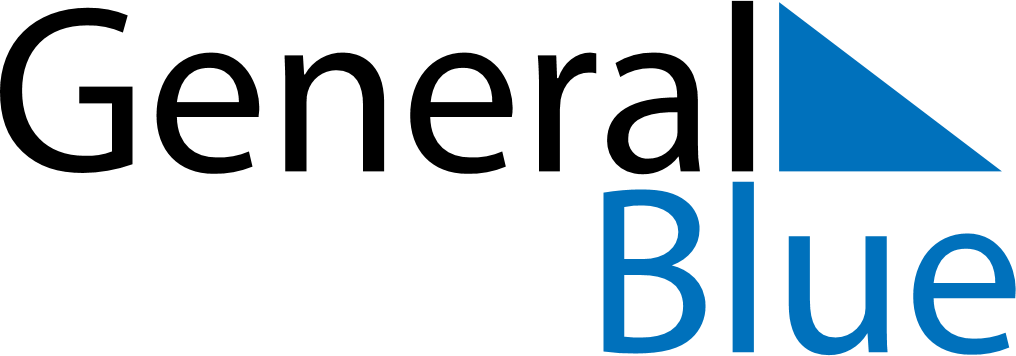 Philippines 2023 HolidaysPhilippines 2023 HolidaysDATENAME OF HOLIDAYJanuary 1, 2023SundayNew Year’s DayJanuary 22, 2023SundayChinese New YearJanuary 23, 2023MondayFirst Philippine Republic DayFebruary 2, 2023ThursdayConstitution DayFebruary 5, 2023SundayLantern FestivalFebruary 25, 2023SaturdayEDSA Revolution AnniversaryApril 6, 2023ThursdayMaundy ThursdayApril 7, 2023FridayGood FridayApril 8, 2023SaturdayEaster SaturdayApril 9, 2023SundayDay of ValorApril 9, 2023SundayEaster SundayApril 21, 2023FridayEnd of Ramadan (Eid al-Fitr)April 27, 2023ThursdayLapu-Lapu DayMay 1, 2023MondayLabour DayJune 12, 2023MondayIndependence DayJune 19, 2023MondayJosé Rizal’s birthdayJune 28, 2023WednesdayFeast of the Sacrifice (Eid al-Adha)July 19, 2023WednesdayIslamic New YearJuly 27, 2023ThursdayIglesia ni Cristo DayAugust 21, 2023MondayNinoy Aquino DayAugust 28, 2023MondayNational Heroes’ DaySeptember 27, 2023WednesdayBirthday of Muhammad (Mawlid)September 29, 2023FridayMid-Autumn FestivalNovember 1, 2023WednesdayAll Saints’ DayNovember 2, 2023ThursdayAll Souls’ DayNovember 30, 2023ThursdayBonifacio DayDecember 8, 2023FridayFeast of the Immaculate Conception of the Blessed Virgin MaryDecember 24, 2023SundayChristmas EveDecember 25, 2023MondayChristmas DayDecember 30, 2023SaturdayRizal DayDecember 31, 2023SundayNew Year’s Eve